Explore Chinatown’s culture and stories with new Cultural Resource MapChinatown is one of Calgary’s most distinctive cultural communities, offering rich stories, a vibrant arts and culture scene, and unique food and shopping experiences. Now, Calgarians can learn about and explore Chinatown's distinctive places, stories and culture, using its first Cultural Resource Map. This online tool maps Chinatown’s history, places and spaces, and shares stories that recognize and honour Calgary’s Asian community’s experiences and contributions. The map is a part of Tomorrow’s Chinatown, The City of Calgary's first Cultural Plan for a community, developed in coordination with a new Local Area Plan. All Calgarians are encouraged to submit community content into this online tool and take part in framing the past and shaping the present and future of Chinatown.Visit calgarychinatownculturemap.ca to explore the online map and learn about Chinatown’s important contributions to our city.Elections Calgary is hiring! We are recruiting people to work during the Advance Vote (October 4-10, 2021) and on Election Day (October 18, 2021) for the 2021 General Election.There are a variety of positions available, including: Presiding Deputy Returning Officer, Deputing Returning Officer, Ballot Clerk, Tabulator Clerk and Information Officer. You must be at least 16 years old to apply for the role of Information Officer, and 18yrs old + to apply for all other roles.Election workers are paid positions. The pay will vary depending on the position. Visit electionscalgary.ca for more information and to sign up for the Elections Calgary eNewsletter for election job updates. We align City services and programs with citizen prioritiesThe City of Calgary is working hard to ensure Calgarians receive good value for the municipal portion of their property tax dollars. We value your feedback when considering investments in our City services and programs.Did you know that City Council established five Citizen Priorities after extensive public engagement during the creation of our One Calgary 2019-2022 Service Plans and Budgets? The citizen priorities tell us what is most important for us to achieve. The City’s plans and budgets outline how we will: 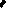 Deliver our services and programs,Address ongoing challenges, andmove closer to achieving the long-term vision of our city.Every year, Council reviews The City’s plans and budgets to see how we’re progressing on our goals and objectives. They can make necessary changes to support Calgarians based on new economic, social, environmental and political circumstances.Citizen input is also considered every year. Your opinions and views about living in Calgary and perspectives about our City programs and services inform Council about what’s most important to our communities.  Tools such as The City’s Citizen Satisfaction Survey help us identify areas for City services and program improvements.Learn more about how your feedback and input help make Calgary a great place to make a living and a great place to make a life. Visit calgary.ca/ourFinances City of Calgary Update – What’s happening in your communityWe are investing in Inglewood and Ramsay to keep it safe, beautiful and vibrant to make it a great place to call home. The 2021 construction season is ramping up and there’s lots happening here from building new park spaces to improving walking and cycling connections, we’re investing in one of Calgary’s oldest neighbourhoods to keep it safe, beautiful and vibrant. Want to be in the know on everything happening in your community? You can check out the new 2021 Inglewood Ramsay Construction map (see photo) letting you know what City projects are going into construction in your community. You can also sign up for our monthly email updates, to receive the latest news on City projects and construction activities at calgary.ca/inglewoodramsay.A healthier yard and watering wisely go hand-in-hand During the summer, water use in Calgary communities can increase by 20 to 30 per cent. This is due in large part to our watering of gardens and grass. Increased demand for water places a strain on our rivers – the source of our drinking water – and water treatment plants. Being mindful of the water we use outdoors can reduce the impact of hot and dry weather on our yards and gardens. Adopt these simple tips to ensure you’re using water wisely:Watch your weather forecast and skip watering when it has rained or is forecast to rain. Avoid watering in the heat of the day (10 a.m. to 3 p.m.). The best time to water is early in the morning.   Use the right watering tool for the job. A soaker hose, drip irrigation and a watering can, direct water where it is needed most – to the plant roots. Capture free rainwater in a rain barrel and use it on your trees, shrubs and flowers. Keep your lawn at least 3 inches high. Taller grass shades the soil, requiring less water and staying healthier.Add bark, wood chips or stones to reduce water evaporation from your soil. Visit calgary.ca/waterguide for information on how to create a water efficient yard including Watering 101 for plants, shrubs and trees, lawn care and irrigation systems. Understanding rights-of-way and your property 
Did you know that part of your yard is made up of rights-of-way, and your property line doesn’t begin at the edge of the road or sidewalk closest to your home?The City of Calgary is responsible for managing access to municipal rights-of-way in Calgary. A right-of-way is an area that gives The City space to install infrastructure (eg. street light poles and trees), while also giving shallow utilities (i.e. power, gas and telecommunications providers) a place to install and maintain their critical infrastructure. When utility work is required in your community, crews can apply for the permits required to access the right-of-way to install infrastructure, both above and below ground. All properties contain a road right-of-way, but only some properties have a utility right-of-way on them. In most cases, the utility right-of way starts at your property line and extends inward, toward your home. The space the right-of-way takes up in a yard will vary and it can also be located along the side of your home or at the back. As a homeowner, you are responsible for mowing and general maintenance, but it is technically the road right-of-way and is considered public land. For more information or to learn where the right-of-way is located on your property, visit calgary.ca/row. Help us build Calgary togetherWe’re excited to share that The City of Calgary has made improvements to the Development Map. Recent improvements to the Development Map enable you to view plans/renderings and access information relating to utilities without the need for a pre-application meeting with a file manager. Local business owners and neighbours will now be able to view plans and renderings for developments in their communities and make comments directly through the website. “The hope is that by showing plans, the public will better understand the impact of the development while increasing collaboration between industry, citizens and The City,” explains Planning & Development Customer Coordinator, Jenn Crack. Comments gathered from citizens help The City provide direction to applicants on their applications, which in turn creates better development outcomes in communities. “This is a very exciting initiative by the Planning team as it will help us achieve the transparency and resident empowerment we strive for in engagement,” shares Shaganappi Community Association President, Mike Wilhelm. Stay informed about the developments in your neighbourhood and across The City by accessing the online Development Map at calgary.ca/development. 